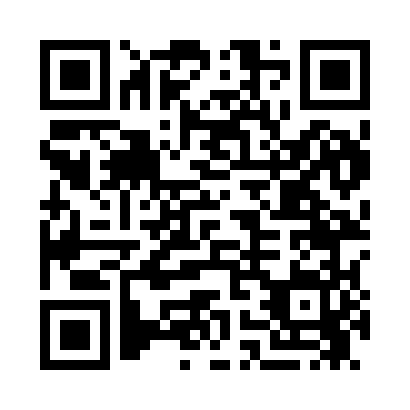 Prayer times for Campia, Wisconsin, USAMon 1 Jul 2024 - Wed 31 Jul 2024High Latitude Method: Angle Based RulePrayer Calculation Method: Islamic Society of North AmericaAsar Calculation Method: ShafiPrayer times provided by https://www.salahtimes.comDateDayFajrSunriseDhuhrAsrMaghribIsha1Mon3:245:221:115:218:5910:572Tue3:255:231:115:218:5910:563Wed3:265:231:115:218:5910:564Thu3:275:241:115:218:5810:555Fri3:285:251:115:218:5810:546Sat3:295:251:125:218:5710:537Sun3:315:261:125:218:5710:528Mon3:325:271:125:218:5710:519Tue3:335:281:125:218:5610:5010Wed3:345:291:125:218:5510:4911Thu3:365:291:125:218:5510:4812Fri3:375:301:125:208:5410:4713Sat3:395:311:135:208:5410:4614Sun3:405:321:135:208:5310:4415Mon3:425:331:135:208:5210:4316Tue3:435:341:135:208:5110:4217Wed3:455:351:135:208:5010:4018Thu3:465:361:135:198:5010:3919Fri3:485:371:135:198:4910:3720Sat3:505:381:135:198:4810:3621Sun3:515:391:135:198:4710:3422Mon3:535:401:135:188:4610:3323Tue3:555:411:135:188:4510:3124Wed3:565:421:135:188:4410:2925Thu3:585:431:135:178:4310:2826Fri4:005:441:135:178:4110:2627Sat4:015:461:135:178:4010:2428Sun4:035:471:135:168:3910:2229Mon4:055:481:135:168:3810:2030Tue4:075:491:135:158:3710:1931Wed4:085:501:135:158:3510:17